Технологическая карта урока английского языка по учебнику «Английский в фокусе» 3 класс.Учитель: Варшавская Фариза ГеоргиевнаДата:Класс: 3Тема: In my lunch boxТема и номер урока в модуле: Module 3 “All the things I like”, урок №  3 “In my lunch box”.Тип урока: комбинированныйЦель урока: Формирование лексических и грамматических речевых навыков. Формирование коммуникативных умений говорения, чтения, письма.Задачи урока: научить элементарным фразам этикетного диалога по теме «Еда»; познакомить с употреблением some, any; развивать навыки аудирования, чтения, говорения и письма.Активная лексика/лексические структуры: lunch box, menu, potatoes, pasta, carrots, sausages, rice, popcorn, Coke, shopping list, need, cheese, meat, biscuits, milk, cake, orange juice, Can I have some meat? Here you are. Thank you. I’ve got some cheese. Have you got any cheese? Yes,I’ve got some cheese too! No, I haven’t got any.Оснащение урока: учебник, интерактивная доска, компьютер, проектор, картинки по теме «Еда»,  аудио приложение к УМК  3 класс Spotlight, презентация Microsoft Power Point.Планируемые образовательные результаты:Личностные: формирование уважительного отношения к культуре других народов.Метапредметные:развитие коммуникативных способностей школьника; расширение общего лингвистического кругозора младшего школьника; развитие познавательной, эмоциональной и волевой сфер младшего школьника; формирование мотивации к изучению иностранного языка;Предметные: В говорении ученик научится: вести и поддерживать элементарный диалог: диалог-расспрос о предпочтениях в еде и этикетный диалог «В кафе»; В аудировании ученик получит возможность научиться:  понимать на слух речь учителя по ведению урока; выказывания одноклассников;В чтении ученик получит возможность научиться:читать текст с извлечением необходимой информации.В письме ученик научится: • выполнять лексико-грамматическое упражнение; Лексическая сторона речи Ученик научится: понимать значение лексических единиц в письменном тексте по теме «Еда»; использовать в речи лексические единицы, обслуживающие ситуации общения  по теме «Еда» в соответствии с коммуникативной задачей; Грамматическая сторона речи Ученик научится: • понимать и использовать в речи  неопределённые местоимения some, any; Технологическая карта.Этап урокаЗадачи этапа Деятельность учителяДеятельность учащихсяОрганизационный момент- подготовить учащихся к работе;- определить цели и задачи урока.- Good morning, boys and girls. I am glad to see you. How are you? Sit down please.Учащиеся отвечают на приветствие учителя.Готовятся к уроку. Фонетическая зарядкаПодготовить речевой аппарат к английской речиAt first let’s practice our tongues! Listen to me and repeat after me.-Давайте вспомним некоторые слова и звуки:ʃsheep, fish,shipt ʃchick, cheese  thumb, thimble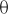 f photo, dolphin, elephantУчащиеся повторяют за учителем английские звуки и самостоятельно проговаривают знакомые им слова.Актуализация знаний полученных на предыдущих уроках.1. Вспомнить и повторить лексику по теме “Еда”.2. Проверить домашнее задание (выучить слова)3.активизировать употребление в речи фраз: Do you like… ? Yes, I do. Yum! /No, I don`t. Yuk!4. составлять микродиалоги с данными фразами.Учитель по одному  показывает продукты на картинках и называет ихПосле этого учитель показывает  картинки в произвольном порядке, а учащиеся говорят, что на них изображено. Учитель показывает на написанные слова  на экране и просит отдельных учащихся прочитать их. Учитель спрашивает у класса, правильно ли прочитано слово.Проверка дом. зад. WB-Упр.1, стр.22, ур.3, стр.23Учитель задает вопросы: Do you like… ?Работа в парах. Установка учителя:And now ask each other about your favourite  food.Учащиеся слушают и повторяют словаУчащиеся называют слова хором.Фронтальная работа. Отдельные учащиеся читают слова на экранеУчащиеся проверяют и оценивают себя.Учащиеся отвечают Yes, Ido. Yum! /No, I don`t. Yuk!Учащиеся в парах спрашивают друг у друга и отвечают. Do you like… ?Yes, I do. Yum! /No, I don`t. Yuk!4. Предъявление новых лексических знаний.Введение и отработка новой лексики.Употребление изученной лексики в ситуации реального общения1.Учитель вводит новые слова. Учащиеся слушают и повторяют хором и индивидуально. После этого учитель показывает на картинки в произвольном порядке, а учащиеся говорят, что на них изображено. Учитель показывает на написанные слова и просит отдельных учащихся прочитать их. Учитель спрашивает у класса, правильно ли прочитано слово.2. с. 46, упр. 2. Учитель читает образец диалога. Учитель подходит к учащимся и помогаетим по мере необходимостиУчащиеся слушают и повторяют слова хором.Отдельные учащиеся читают слова на экране.Учащиеся повторяют за ним, а затем разыгрывают аналогичные диалоги в парах. Затем некоторые учащиеся разыгрывают диалоги перед классом.5. Физминутка.Смена видов деятельности.Поют песню под аудизапись и выполняют движения в такт.6. Предъявление новых грамматических знанийФормирование грамматических навыков. Ознакомление учащихся с употреблением неопределенных местоимений some, any в утвердительном, отрицательном и вопросительном предложениях.Создание проблемной ситуации:Loo kat the sentences.I’ve got some apples.I haven’t got any bananas.Have you got any tomatoes.In what sentences we use some?In what sentences we use any?Вывод учителя:I see, you understand it. That`s fine.Can IHave some Coke, please? и объясняет, что“some” употребляется в вопросительномпредложении вместо “any”, когда в немвыражена просьба.Учащиеся анализируют предложения и делают вывод о том, что местоимение some употребляется в утвердительном предложении, а в отрицательном и вопросительном употребляется any.7.Первичная проверка понимания.Тренировать употребление в речи структуры I’ve go t some… I haven’t got any… Have you got any…?1. Учитель просит учащихся составить свои предложения2. с. 46, упр. 3. Учитель читает образец и объясняет задание. Учащимся дается время для выполнения упражнения.1. Учащиеся составляют утвердительные, вопросительные и отрицательные предложения с “some” и“any” с привлечением личного опыта и используя в качестве зрительных опор картинки на плакате и предложения, написанныеучителем на доске.2.Самостоятельная работа. Учащиеся вначале выполняют грамматическое задание, подставляя во фразы местоимения some,any. Затем дети меняются тетрадями и осуществляют взаимоконтроль. Правильные ответы проецируются на экране.8.Первичное закрепление.Закрепить полученные знания.Совершенствовать навыки чтения про себя с извлечением нужной информации.с. 47, упр. 4. Учитель читает и объясняетзадание и значение словосочетания shopping list. Учащиеся читают записку про себяи составляют список покупок, которые необходимо сделать Карен. Ответы проверяются.Затем отдельные учащиеся читают предложения из текста, которые помогли им составить список.Ответ: ice cream, apples, bananas.9.Актуализация новых знаний Закрепить в речи учащихся новый грамматический материал.Создание условий для совершенствования в речи учащихся нового грамматического материала.Учитель спрашивает учащихся, что бы они положили в свой «lunchbox» и просит записать в тетрадях. с. 47, упр. 6. Учитель читает образец и объясняет задание. Учитель подходит к учащимся и помогает им по мере необходимости.Учащиеся выбирают трипродукта, которые они хотели бы взять с собой в школу на завтрак, и рисуют их в тетрадях. Затем они работают в парах, задают вопросы и отвечают на них, как показано в образце.После этого некоторые учащиеся выступаютперед классом.10.Информация о домашнем задании, Инструктаж по выполнению домашнего задания.Учебник: упр. 1, с. 46(учить); упр. 5, с. 47.Рабочая тетрадь: с. 24, упр. 1, 2.11.Подведение итогов урока.РефлексияЧему вы сегодня научились?Комментирует ответы учащихся, производит оценивание.Производят оценку своих ответов, стараются адекватно оценить результат своей учебной деятельности.